13届市调大赛本科组模拟题1-题目：当我们需要了解刚出现的无人超市这一零售模式的需求意愿时合适的研究方法是（ ）。[题型：单选题][答案：B]1-选项：（A）描述性调查（B）探索性调查（C）预测性调查（D）因果性调查2-题目：将市场调查分为批发市场调查和零售市场调查，其分类的依据是（）。[题型：单选题][答案：B]2-选项：（A）购买目的（B）流通环节（C）产品层次（D）空间层次3-题目：当调查员认识到答案没能满足问题的意图时常常使用的一种技巧是（）。[题型：单选题][答案：A]3-选项：（A）追问（B）重复（C）改述（D）适当的停顿4-题目：访谈调查法可以分为定量调查方法和定性调查方法，下列不属于定量调查方法的是（ ）。[题型：单选题][答案：B]4-选项：（A）访问调查（B）座谈会（C）电脑辅助调查（D）邮寄调查5-题目：网络调查的突出优点是（ ）。[题型：单选题][答案：D]5-选项：（A）调查对象范围较广（B）不存在系统误差（C）调查过程易于控制（D）成本较低、传播迅速6-题目：面访调查的主要优点在于（ ）。[题型：单选题][答案：A]6-选项：（A）能取得较高的回答率（B）可进行单一内容的调查（C）可节省调查费用（D）容易管理7-题目：如果想获取“拥有或使用某产品对消费者的影响”的相关信息，合适的调查方法是（）。[题型：单选题][答案：A]7-选项：（A）投影技法（B）电话调查（C）深度访谈法（D）小组座谈法8-题目：市场实验设计中控制因实验单位之间差别造成影响的方法是（）。[题型：单选题][答案：A]8-选项：（A）实验设计方法（B）随机抽样方法（C）排除因素方法（D）固定变量方法9-题目：如果欲获得产品的渗透水平和渗透深度、产品使用者和购买者的人口统计特征、消费者的使用习惯和购买习惯，则需进行（ ）。[题型：单选题][答案：A]9-选项：（A）消费者使用与态度调研（B）产品概念测试（C）品牌名称定量测试（D）包装测试10-题目：问卷选项中的“性别：1. □男 2. □ 女”属于哪一种测量尺度。（）[题型：单选题][答案：A]10-选项：（A）定类尺度（B）顺序尺度（C）等距尺度（D）比率尺度11-题目：以下哪种调查方法可以较好的实现对调查员的质量控制？（ ）[题型：单选题][答案：B]11-选项：（A）入户调查（B）电话调查（C）邮寄调查（D）街头拦访调查12-题目：以下属于市场调研问题的是（ ）。[题型：单选题][答案：D]12-选项：（A）是否应该市场细分（B）是否增加促销预算（C）怎样挽回已经失去的市场份额（D）什么信息是需要的13-题目：前期观察对后期观察可能产生的影响称为（ ）。[题型：单选题][答案：B]13-选项：（A）次效应（B）主效应（C）强化效应（D）弱化效应14-题目：调查员访谈结束后整理记录遵循的原则是（）。[题型：单选题][答案：A]14-选项：（A）实事求是，客观记录（B）可按照自己的理解记录（C）可根据自己的回忆补充记录（D）遇到模糊的记录就删除15-题目：下列调查中，实施力控制程度最低的是（ ）。[题型：单选题][答案：A]15-选项：（A）入户面访（B）电话调查（C）邮寄调查（D）拦截面访16-题目：下列调查中，调查员不与被调查对象直接接触的是（ ）。[题型：单选题][答案：D]16-选项：（A）街头拦截调查（B）面访调查（C）深度访谈调查（D）直接观察法17-题目：下列调查项目中，属于电话调查应用范围的是（ ）。[题型：单选题][答案：A]17-选项：（A）热点问题或突发性问题的快速调查 （B）居民能源消费调查（C）制造业PMI调查（D）需要进行深层访谈的调查18-题目：无回答的类型是指（）。[题型：单选题][答案：A]18-选项：（A）单元无回答与项目无回答（B）单指单元无回答（C）单指项目无回答（D）对象无回答19-题目：在假设检验中，不拒绝零假设意味着（）。[题型：单选题][答案：C]19-选项：（A）零假设肯定是正确的（B）零假设肯定是错误的（C）没有证据证明零假设是错误的（D）没有证据证明零假设是正确的20-题目：确定调查方式要做的工作包括（ ）。[题型：单选题][答案：A]20-选项：（A）调查的组织方式（B）数据采集方法（C）数据处理方法（D）数据分析方法21-题目：关于问卷中问题的排列，下列说法中错误的是（ ）。[题型：单选题][答案：B]21-选项：（A）问题排列应具有逻辑性（B）所有问题必须随机排列（C）问题的排列要避免顺序效应（D）问题的排列要考虑时间要素22-题目：如果一个变量存在绝对零点，则对其测量最合适的量表是（ ）。[题型：单选题][答案：D]22-选项：（A）定类量表（B）定序量表（C）定距量表（D）定比量表23-题目：如果一个量表的测量结果适用于任何统计分析方法，则该量表应该是()。[题型：单选题][答案：D]23-选项：（A）定类量表（B）定序量表（C）定距量表（D）定比量表24-题目：语义差别量表中所涉及的“评价因素”针对商品而言是指（）。[题型：单选题][答案：A]24-选项：（A）商品的品质、等级（B）商品的尺寸、体积（C）商品广告（D）商品的销售网络25-题目：“您经常在超市购物吗？”这一问句存在的主要问题是（）。[题型：单选题][答案：C]25-选项：（A）表述不准确（B）时间限定周期较长（C）表述不清晰明了（D）表述太简洁26-题目：常用的测度变量之间相关关系的直观方法有（ ）。[题型：单选题][答案：B]26-选项：（A）直方图法（B）散点图法（C）折线图法（D）饼状图法27-题目：对数据分类或分组前所做的必要处理，这项工作常称为（ ）。[题型：单选题][答案：A]27-选项：（A）预处理（B）统计分析（C）汇总（D）排序28-题目：采用同一个数据集或同一次调查数据进行插补的方法称为（）[题型：单选题][答案：C]28-选项：（A）冷卡插补（B）同层插补（C）热卡插补（D）并行插补29-题目：下列内容不包含在市场调查报告正文部分的是（ ）。[题型：单选题][答案：A]29-选项：（A）参考书目与附录（B）调查对象与调查方法（C）调查结论和建议（D）调查背景说明30-题目：调查报告的附录中应包含的内容是（）。[题型：单选题][答案：A]30-选项：（A）参考书目、调查问卷、数据表等（B）只有调查问卷 （C）只有数据汇总表（D）内容摘要、数据表等31-题目：两组数据的均值不等，但标准差相同，则（ ）。[题型：单选题][答案：B]31-选项：（A）两组数据的差异程度相同（B）均值小的差异程度大（C）均值大的差异程度大（D）无法判断32-题目：下列可以反映定类数据的位置集中趋势是（ ）。[题型：单选题][答案：C]32-选项：（A）算术平均数（B）调和平均数（C）众数（D）几何平均数33-题目：在右偏态分布条件下算术平均数、中位数和众数的关系表现为().[题型：单选题][答案：B]33-选项：（A）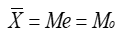 （B）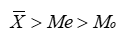 （C）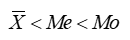 （D）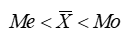 34-题目：下列图形中，更适用于比较研究两个或多个样本或总体的结构性问题的是（ ）。[题型：单选题][答案：A]34-选项：（A）环形图（B）饼图（C）直方图（D）茎叶图35-题目：在离散程度的测度中，不容易受极端值影响的是（ ）。[题型：单选题][答案：A]35-选项：（A）四分位差（B）平均差（C）标准差（D）离散系数36-题目：根据抽样调查资料，某企业工人生产定额平均完成率105%，抽样标准误差为1%，置信度为0.9545（t＝2）时，可以估计该企业生产定额平均完成率（ ）。[题型：单选题][答案：C]36-选项：（A）大于107%（B）在104%和106%之间（C）在103%和107%之间（D）小于103%37-题目： 为了研究儿童的成长发育状况，随机抽取了36名儿童，测得平均身高为120CM，标准差为9，抽样标准误差为1.5，则下列各项中正确的是（ ）。[题型：单选题][答案：C]37-选项：（A）抽样标准误差是总体数据的标准差（B）抽样标准误差是样本数据的标准差（C）抽样标准误差是样本均值的标准差（D）抽样标准误差是抽样产生的实际误差38-题目：抽样调查的精度是指（ ）[题型：单选题][答案：B]38-选项：（A）估计量的抽样误差与待估的参数之比（B）估计量的抽样标准误差与待估的参数之比（C）估计量的抽样误差与方差之比（D）估计量的抽样标准误差与方差之比39-题目：当抽样方式与样本容量不变的条件下，置信区间越大则使（ ）。[题型：单选题][答案：A]39-选项：（A）可靠性越大（B）可靠性越小（C）估计的误差越小（D）可靠性及估计误差均越小40-题目：某校高三年级学生共l000人参加考试，将1000份试卷编好号码后，从中随机抽取30份计算平均成绩，此种抽样方法为（ ）。[题型：单选题][答案：A]40-选项：（A）简单随机抽样（B）系统随机抽样（C）分层抽样（D）整群抽样41-题目：与简单随机抽样相比，复杂抽样设计的估计值的精确程度（）。[题型：单选题][答案：B]41-选项：（A）一定高（B）不一定高（C）一定低（D）不能比42-题目：某社区想对社区内患有高血压的人群进行抽样调查，先抽取一个比较大的样本，从中筛查出高血压人群，然后再从这些人群中抽取一个小的样本进行详细医疗检查。这样的抽样组织形式是（）。[题型：单选题][答案：D]42-选项：（A）分层抽样（B）整群抽样（C）二阶抽样（D）二重抽样43-题目：以下哪项调查会出现计量误差（）。[题型：单选题][答案：C]43-选项：（A）根据一份旧名单来抽取部分职工进行民意调查（B）随机抽取100名同学进行上网时间调查，仅70名同学进行了回答（C）在工业企业抽样调查中，不少企业隐瞒了产值或销售收入资料（D）通过对我校校内的学生宿舍进行随机抽样，推断全校学生学习情况44-题目：以下哪项调查会出现抽样框误差（）。[题型：单选题][答案：C]44-选项：（A）利用了不够准确的辅助信息进行分层（B）随机抽取100名同学进行上网时间调查，仅80名同学进行了回答（C）根据一份旧名单来抽取部分职工进行民意调查（D）在工业企业抽样调查中，不少企业隐瞒了产值或销售收入资料45-题目：在计算样本量时，需要考虑的两个基本因素是（）。[题型：单选题][答案：C]45-选项：（A）总体规模大小和抽样方式（B）调查经费限制和时间限制（C）总体变异度和调查精度要求（D）回答率46-题目：关于固定样本调查的描述错误的是（）。[题型：单选题][答案：B]46-选项：（A）从长期来看节约了调查费用和资源（B）对总体推断更加准确（C）可以利用各期的调查信息作为辅助信息（D）回答负担会加重47-题目：关于辅助变量信息的描述，正确的是（ ）。[题型：单选题][答案：D]47-选项：（A）辅助变量信息只能用于抽样设计环节（B）辅助变量信息只能用于抽样估计环节（C）辅助变量与调查变量之间要存在因果性关系（D）辅助变量与调查变量之间要存在相关性48-题目：在抽样设计环节，可以利用辅助变量信息进行（）[题型：单选题][答案：C]48-选项：（A）比率估计（B）回归估计（C）分层（D）事后分层49-题目：样本估计量的概率分布称为（）。[题型：单选题][答案：A]49-选项：（A）抽样分布（B）总体分布（C）样本分布（D）统计分布50-题目：如果总体目标参数是总体比例，且对于总体比例的大小一无所知，此时为确保达到调查要求的精度，在计算样本量时，可将总体比例的取值设定为（）。[题型：单选题][答案：B]50-选项：（A）0（B）0.5（C）0.25（D）151-题目：已知某工厂甲产品产量和生产成本有直线关系，在这条直线上，当产量为1000时，其生产成本为32000元，其中不随产量变化的成本为8000元，则成本总额对产量的回归方程是（ ）。[题型：单选题][答案：A]51-选项：（A）ŷ=8000+24x（B）ŷ=6+0.24x（C）ŷ=24000+6x（D）ŷ=24+6000x52-题目：在回归直线方程y=a+bx中，b称为回归系数，其含义不包括以下哪一项（）。[题型：单选题][答案：C]52-选项：（A）确定两变量之间因果的数量关系（B）确定两变量的相关方向（C）确定因变量的实际值与估计值的变异程度（D）确定当自变量增加一个单位时，因变量的平均增加量53-题目：如果y关于x的回归方程为ŷ＝3－2x，＝0.81，则x与y之间的相关系数是（ ）。[题型：单选题][答案：B]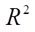 53-选项：（A）0.9（B）-0.9（C）0.8（D）-0.854-题目：当|φ|＝1时，2×2列联表中的两个变量（ ）。[题型：单选题][答案：A]54-选项：（A）完全相关（B）相互独立（C）存在正相关关系（D）存在负相关关系55-题目：用方差分析对多个总体的参数进行检验时，统计量MSA/MSE服从的分布是（　　）。[题型：单选题][答案：C]55-选项：（A） 分布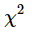 （B）正态分布（C）F分布（D）t分布56-题目：关于回归模型中的DW统计量，以下说法中错误的是（ ）。[题型：单选题][答案：D]56-选项：（A）DW值越接近于2，表明相关系数越接近于0（B） DW值介于0到4之间（C）当DW值越接近于4时，表明相关系数越接近于-1（D）当DW值越接近于0时，表明相关系数越接近于-157-题目：多元线性回归模型中，估计的残差平方和为900，样本容量为50，则随机误差项μ的方差估计量为（）。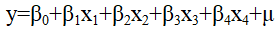 [题型：单选题][答案：C]57-选项：（A）18（B）19.57（C）20（D）20.9358-题目：聚类分析中，（）也叫做快速聚类法。[题型：单选题][答案：B]58-选项：（A）系统聚类（B）K均值聚类（C）FCM聚类（D）密度聚类59-题目：评价指标体系的构建原则不包括（）。[题型：单选题][答案：C]59-选项：（A）系统全面性（B）稳定可比性（C）简单节约性（D）灵活可操性60-题目：下列属于市场研究内容的是（ ）。[题型：多选题][答案：ABCD]60-选项：（A）估计产品市场的现有规模（B）估计产品市场的潜在规模（C）估计市场占有率（D）分析产品销售渠道（E）研究购买决策61-题目：按照检索功能划分，计算机检索可分为（）。[题型：多选题][答案：ABCDE]61-选项：（A）通配检索（B）邻词检索（C）范围检索（D）字段检索（E）跨字段逻辑组配检索62-题目：下列说法正确的是（ ）。[题型：多选题][答案：BCDE]62-选项：（A）从调查单位中选取少数重点单位进行调查的方法是典型调查（B）典型调查的目的是描述和揭示事物的本质和规律（C）重点调查的结果不能用于推断总体（D）典型调查的结果不能用于推断总体（E）普查是为特定目的所专门组织的非经常性全面调查63-题目：面访中不正确使用的提问方式有（ ）。[题型：多选题][答案：BD]63-选项：（A）重复提问（B）用诱导性语言提问（C）启发性地帮助被调查者回忆（D）不按照问卷顺序提问（E）鼓励被调查者使他们放心回答64-题目：不适合采用统计报表调查的场景有（）。[题型：多选题][答案：CDE]64-选项：（A）规上企业联网直报（B）限额以上进出口统计（C）民营企业景气调查（D）消费者信心调查（E）采购经理人指数编制调查65-题目：下列属于调查提供者责任的有（）。[题型：多选题][答案：ABCE]65-选项：（A）与委托人进行充分的交流（B）就经费问题与委托方磋商（C）回答委托人的咨询（D）说明项目完成的时间要求（E）为调查结果保密66-题目：下列关于量表的说法正确的有（ ）[题型：多选题][答案：ADE]66-选项：（A）高计量层次的量表可转化为低层次的量表（B）排列式量表与分等式量表并无本质差异（C）低计量层次的量表可上升为高层次量表（D）平衡量表不易产生回答偏差（E）表式量表有利于提高回答效率67-题目：关于问卷的接受与检查表述正确的是（ ）。[题型：多选题][答案：ACDE]67-选项：（A）这是完成每一份问卷都需要做的工作（B）只是在调查活动完成后统一做的工作（C）需要认真细致，规范操作（D）需要边实施边发现问题边纠正或改进（E）一般需要设计一套工作系统进行管理68-题目：设A、B为任意两事件，则下列关系成立的有（　　）[题型：多选题][答案：BD]68-选项：（A）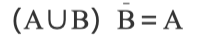 （B）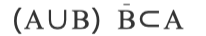 （C）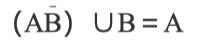 （D）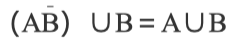 （E）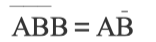 69-题目：在已知相关信息的条件下，进行分层抽样的区间估计的步骤依次为（）。[题型：多选题][答案：ABCDE]69-选项：（A）以各层权数进行加权平均计算总平均数（B）采用简单算术平均方法，计算各层样本平均数。（C）计算层间方差与标准差（D）计算各层抽样方差（E）根据显著性水平构造估计区间70-题目：在实际的多阶抽样中，为保证调查的顺利实施，各阶段抽样单元的划分一般可考虑以下一些方法（）。[题型：多选题][答案：ABC]70-选项：（A）按行政区划（B）按地理位置归属（C）按自然形成的群体（D）按居民收入高低划分（E）按照总体单元的规模大小71-题目：某研究员通过最小二乘法估计销售收入y与广告投入费用x的线性回归关系，其线性回归模型为：，并进行显著性检验，则下列符合误差项假定的是（ ）。[题型：多选题][答案：ACE]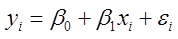 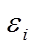 71-选项：（A）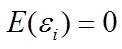 （B）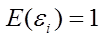 （C）对于不同的x值，的方差相同（D）对于不同的x值，的分布不同（E）对于不同的x值，之间相互独立72-题目：设Y为被解释变量，X为解释变量，用最小二乘法拟合回归方程时，其基本原理是使（ ）。[题型：多选题][答案：CE]72-选项：（A） 最小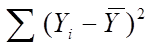 （B） 最小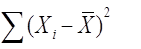 （C） 最小 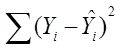 （D） 最小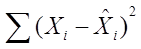 （E）各观测值到回归直线的纵向距离平方和最小73-题目：以下对Wilks Λ统计量的理解中，正确的是（ ）。[题型：多选题][答案：BCE]73-选项：（A）其值介于0到4之间（B）其值介于0到1之间（C）它可以用于多变量方差分析的显著性检验（D）其值越小，表明控制变量对观测变量的影响越显著（E）其值越大，表明控制变量对观测变量的影响越显著74-题目：进行多变量综合评价时，无量纲指标评价方法有（ ）。[题型：多选题][答案：BCDE]74-选项：（A）总分评定法（B）标准化变换方法（C）归一化变换方法（D）功效系数变换方法（E）指数化变换方法75-题目：为了节省费用，X公司将三个调查项目整合为一个大项目进行实施是可行的。[题型：判断题][答案：B]75-选项：（A）对（B）错76-题目：一般情况下，入户面访比邮寄调查在数据收集的灵活性上更具优势。[题型：判断题][答案：A]76-选项：（A）对（B）错77-题目：调查设计中的操作定义是指把构想转化为市场调查问题的设计过程。[题型：判断题][答案：A]77-选项：（A）对（B）错78-题目：等级法可以用于表示事物大小、多少之类的定距与定比问题的答案设计。 [题型：判断题][答案：A]78-选项：（A）对（B）错79-题目：在市场调查实施中，被调查者的安全和隐私保护一般包含在督导手册中。[题型：判断题][答案：A]79-选项：（A）对（B）错80-题目：用来描述总体的特征的概括性数字度量，称为统计量。（　　）[题型：判断题][答案：B]80-选项：（A）对（B）错81-题目：滚雪球抽样适用于特征稀少的群体的调查。[题型：判断题][答案：A]81-选项：（A）对（B）错82-题目：样本量取决于调查估计值所要求的精度。精度越高，样本量越小。[题型：判断题][答案：B]82-选项：（A）对（B）错83-题目：若列联表的行数为3，列数为2，则检验的自由度为6。[题型：判断题][答案：B]83-选项：（A）对（B）错84-题目：多元统计分析研究的是多个随机变量及其相互关系的统计总体。[题型：判断题][答案：A]84-选项：（A）对（B）错85-题目：确定评价指标的权数的方法有：德尔菲法、层次分析法、强制打分法、主成分分析法、因子分析法和相关系数构权法等，其中最常用的是主成分分析法和层次分析法。[题型：判断题][答案：B]85-选项：（A）对（B）错